Инструкция по оплате за  «присмотр и уход» и «дополнительные образовательные услуги»  из средств федерального материнского капитала!!!!!! ВСЕ ОСТАЛЬНОЕ МЫ ОТРАБАТЫВАЕМ С ЦБ!!!!! А вы наслаждаетесь развитием своего прекрасного ребеночка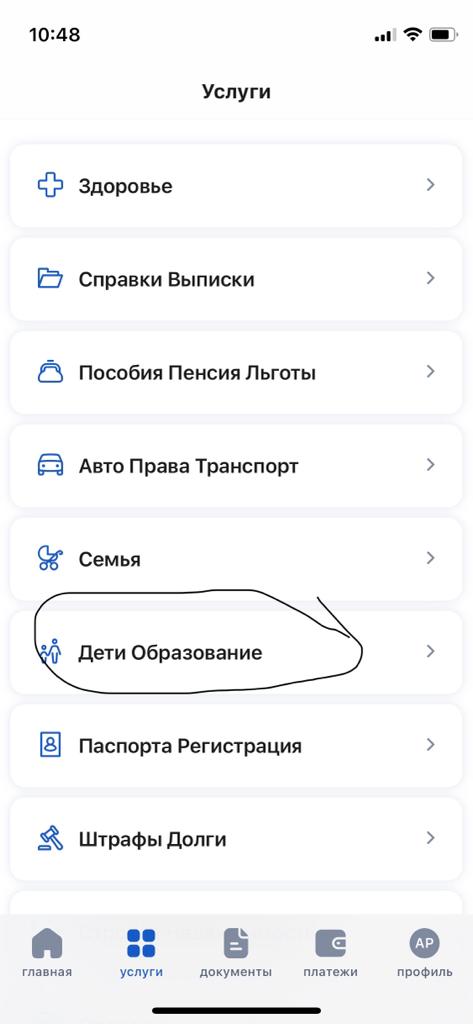 1 шаг:  Заходите на официальный сайт «Госуслуги». В разделе «Услуги» выбираете «Дети образование».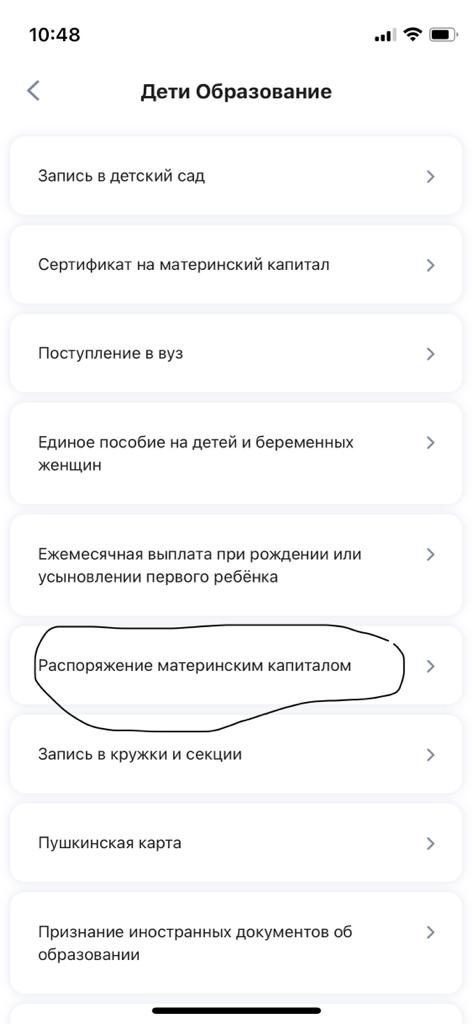 2 шаг: В разделе «Дети образование» выбираете «Распоряжение материнским капиталом» 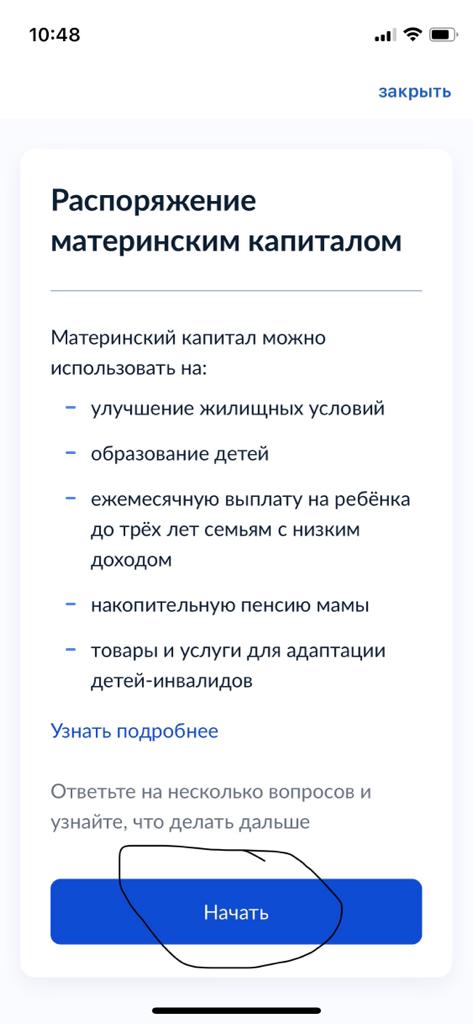 3 шаг: начать распоряжение материнским капиталом.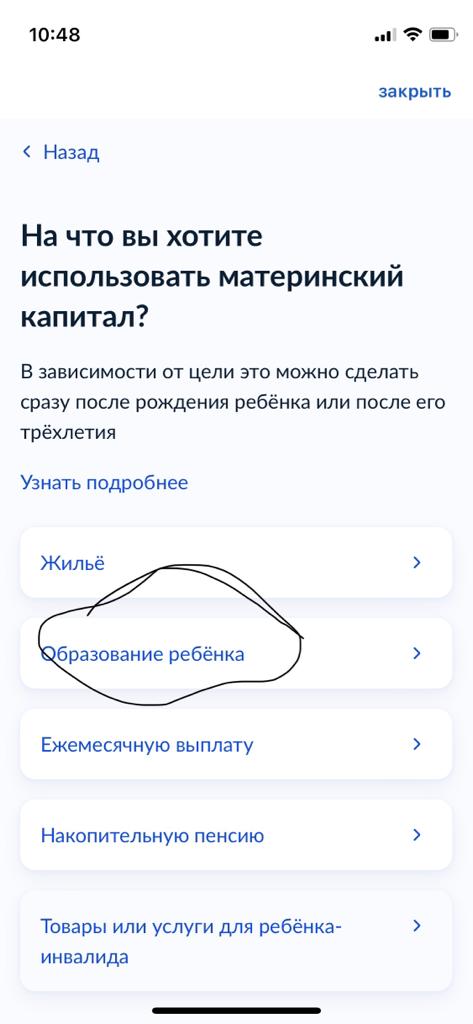 4 шаг: на вопрос «На что вы хотите использовать материнский капитал?» выбираете «Образование ребенка»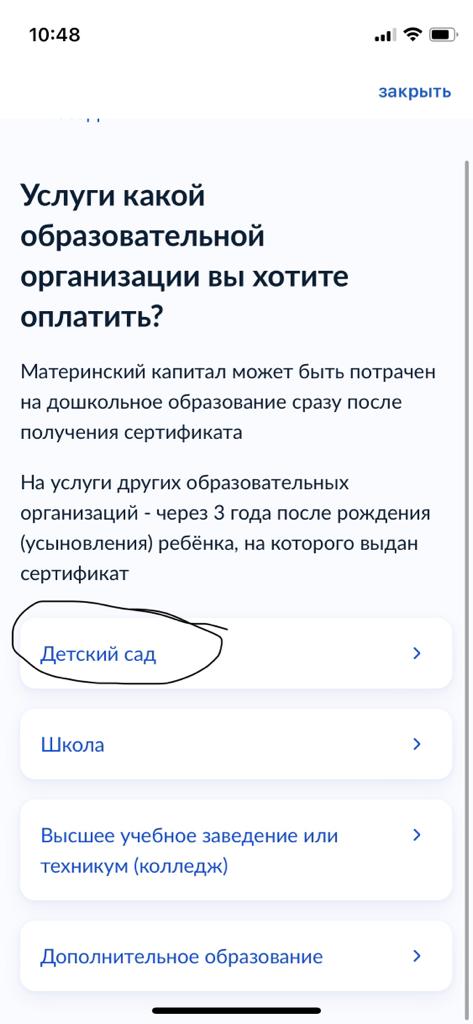 5 шаг: на вопрос «Услуги какой образовательной организации вы хотите оплатить?» выбираете «Детский сад»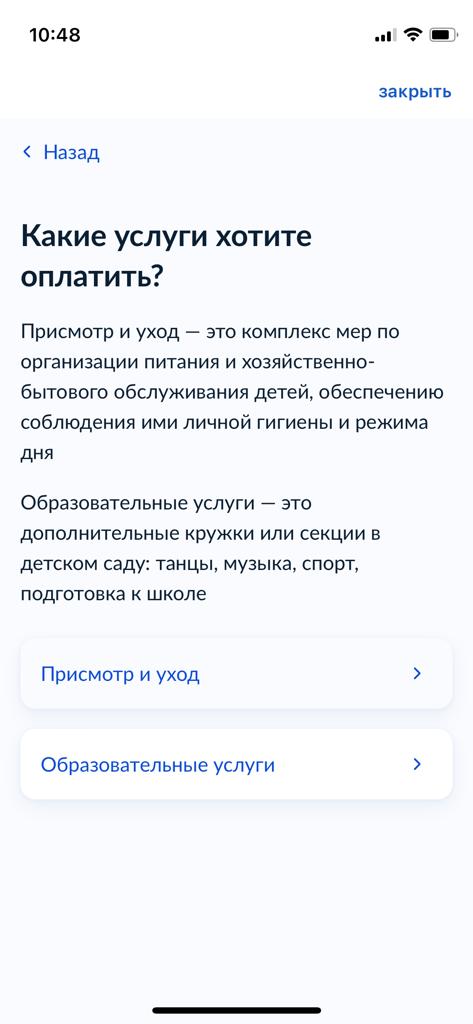 6 шаг: на вопрос, «Какие услуги хотите оплатить?» выбираете самостоятельно «Присмотр и уход» или «Образовательные услуги»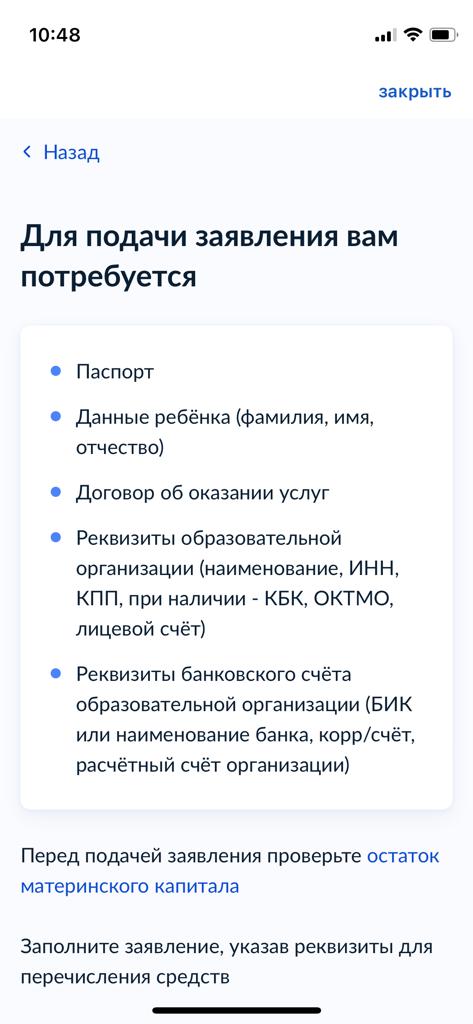 7 шаг: проверяете данные на актуальность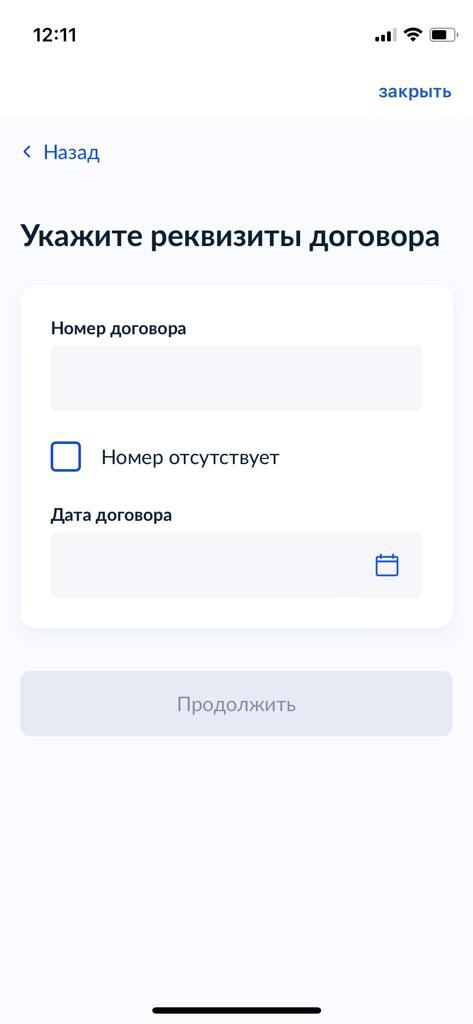 8 шаг: Вводите номер договора и дату заключении (договора мы выдавали на руки родителям). Если нет, можно уточнить по номеру: 310-27-13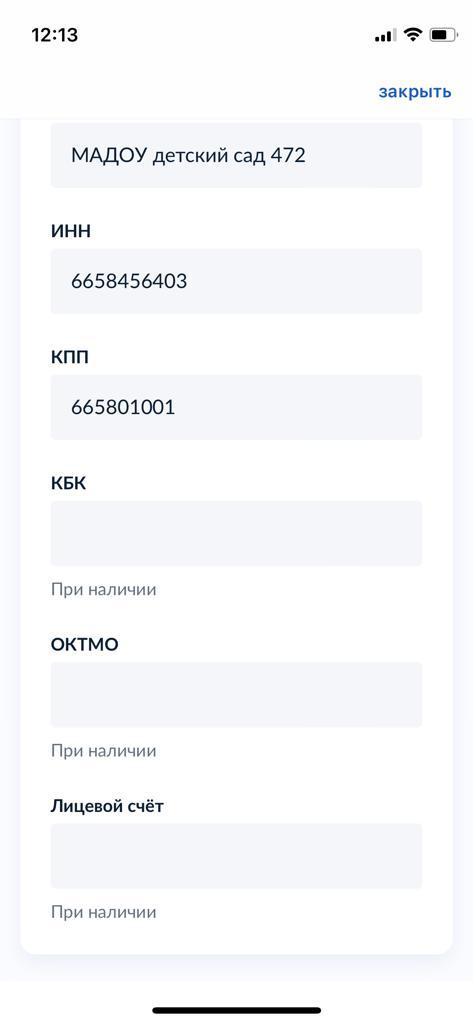 9 шаг: заполняете самостоятельно информацию, все необходимые данные есть в квитанциях на оплату. 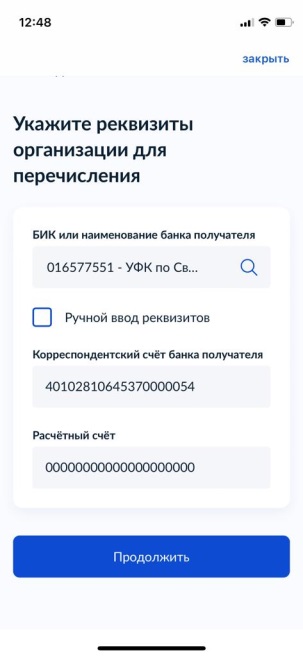 10 шаг: Когда вводите БИК учреждения, все остальные данные встают автоматическиБИК 016577551. Номер лицевого счета имеется в квитанции.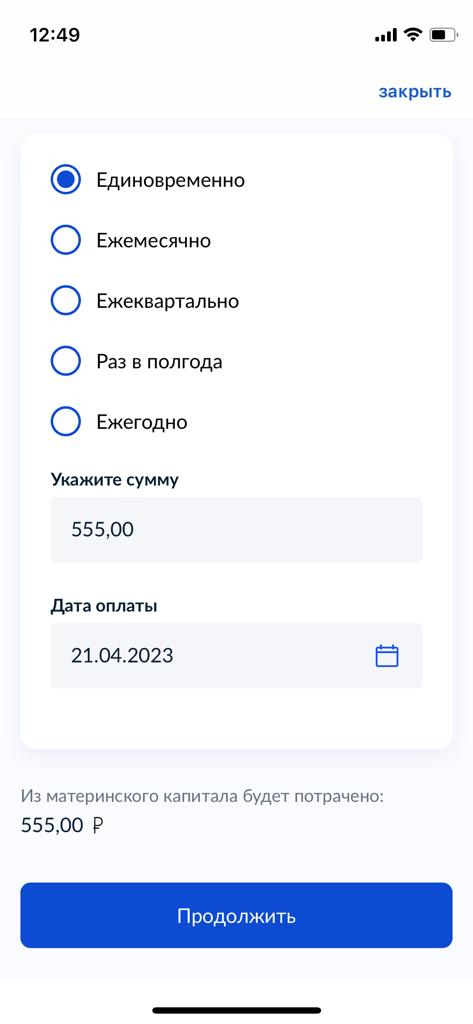 11 шаг: вводите необходимую сумму и дату оплаты в свободные поля (суммы считаете исходя из желаемого периода оплаты, перерасчет возвращается на счет материнского капитала по истечению срока обучения автоматически, либо по заявлению родителя (законного представителя))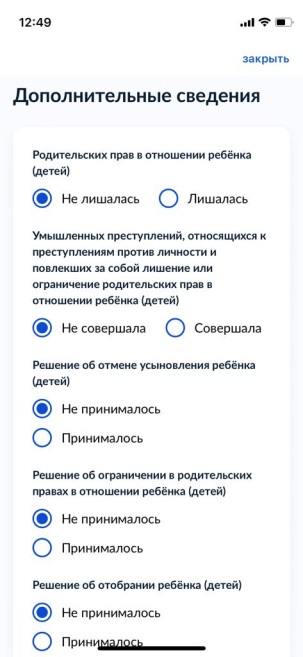 12 шаг: отвечаете на дополнительные обязательные вопросы и отправляете заявление в ведомство!!!!!!!!